Cargo Lift platform are widely used in new factory2011-02-20Cargo lift platform, logistics system and automatic gate control are cores for factory and their normal operation shall be ensured in order to keep factory and warehouse active. For keeping your factory and warehouse in peak condition, SINOLIFT will arrange skilled personnel and adopt the most advanced technology to optimize your equipment performance. Tailored maintenance service will be provided for customers with respect to equipment performance, running rate and safety.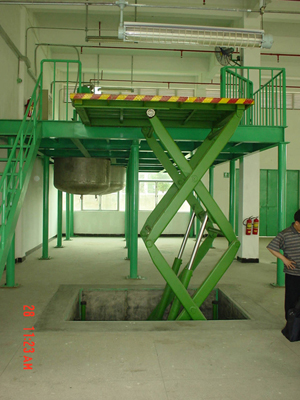 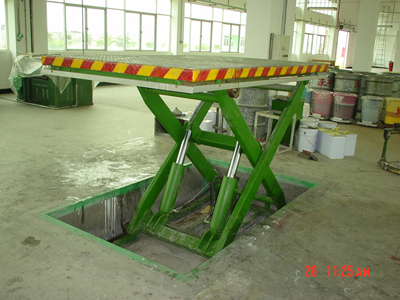 